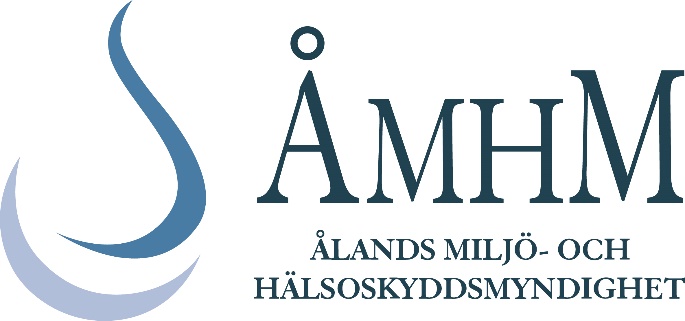 BadvattenprofilKäringsunds Badstrand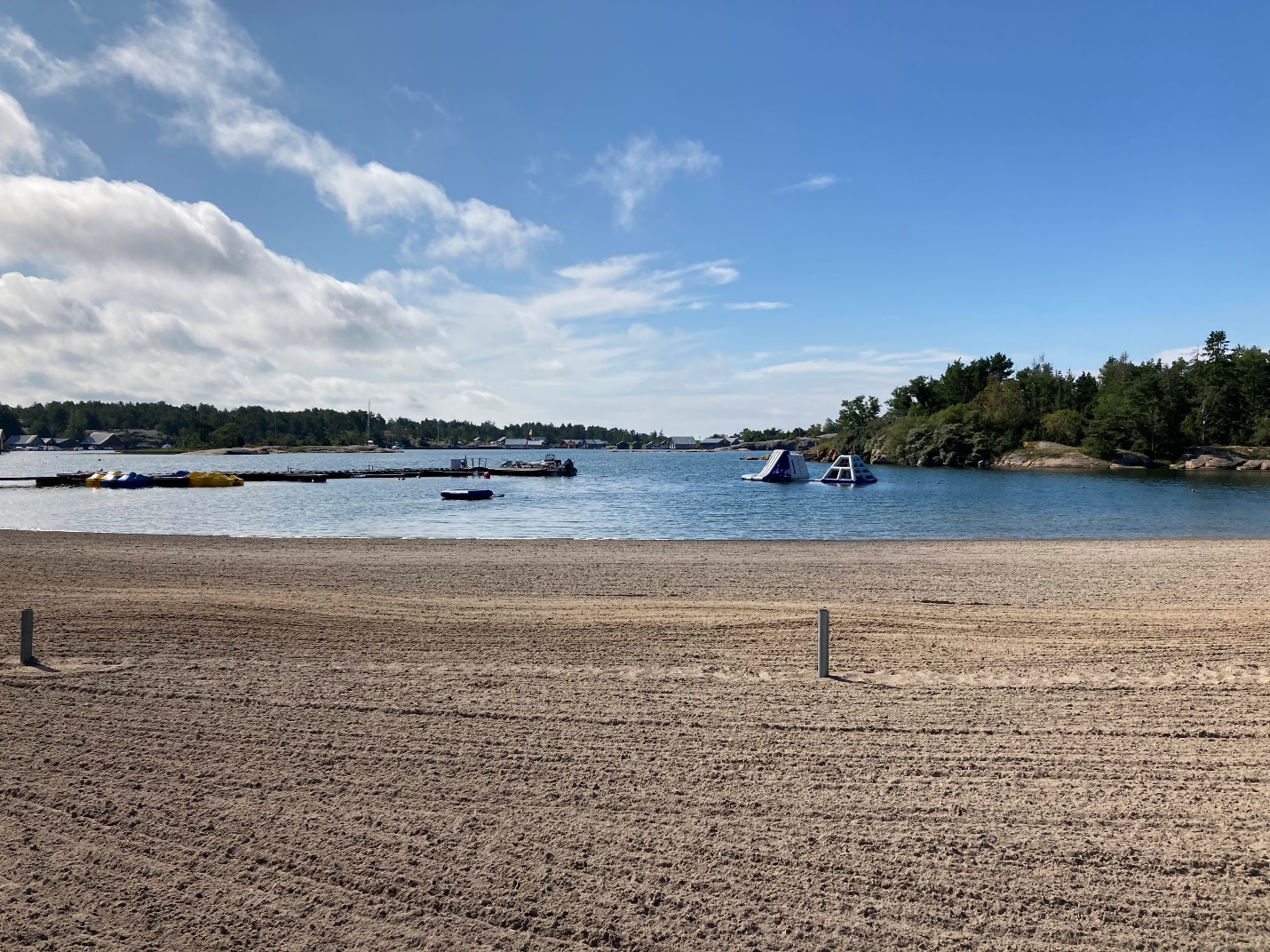 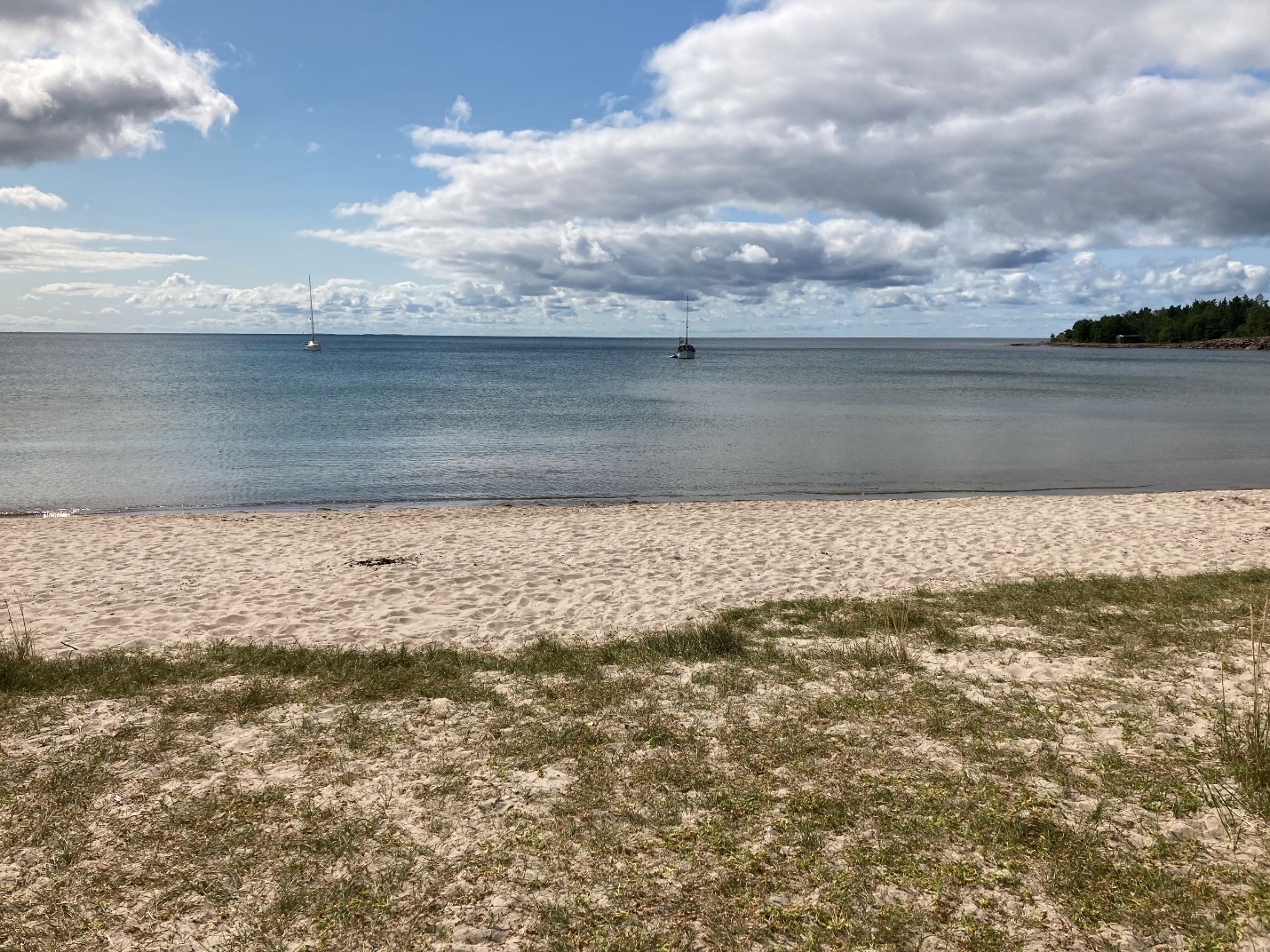 Upprättad i enlighet med social- och hälsovårdsministeriets förordning (FFS 177/2008)Uppdaterad 20211. Strandinformation2. Kontaktuppgifter3. BadvattenkvalitetVid badvattenprovtagning mäts halterna av enterokocker samt av escherichia coli. Åtgärdsgräns för enstaka undersökningsresultat är 200 cfu/100ml för respektive 500 cfu/100ml. Utöver detta görs en okulärbesiktning av halten cyanobakterier. Bedömningen av cyanobakterier görs i en 0-3 gradig skala (0 = Inga cyanobakterier, 1 = Lite cyanobakterier, 2 = Rikligt med cyanobakterier, 3 = Mycket rikligt med cyanobakterier).Tabell 1: Sammanfattning av resultat från badvattenprovtagning vid Käringsunds badstrand sedan 2018.Tabell 1 ovan sammanfattar de senaste fyra årens provtagningsstatistik för Käringsunds badstrand. Denna data används sedan för att klassificera badvattnets kvalitét enligt indelningen utmärkt, bra, tillfredsställande eller dålig. Efter badsäsongen 2021 klassificerades badvattnet vid Käringsunds badstrand som utmärkt. Gränsvärdet för utmärkt baseras på 95 percentilvärdet för den senaste fyra års perioden och ligger på 100 cfu/100ml för enterokocker samt 250 cfu/100ml för escherichia coli.4. Potentiella föroreningskällorTabell 2: Sammanfattning av potentiella föroreningskällor samt dess relevans för badvattenkvaliteten.5. Kortvariga föroreningssituationerEn kortvarig förorening innebär kortare tids avvikelse genom förorening som inte kommer att påverka badvattenkvaliteten längre än tre dagar. Exempel på sådana är bräddning från avlopp eller dagvattenledningar. I sådant fall tar ÅMHM extra prover och sätter upp skyltar som information till de badande. ÅMHM meddelar ägaren och för en diskussion om vilka åtgärder som eventuellt behöver vidtas för att minimera uppkomsten av förorening.Tabell 3: Sammanfattning av kortvariga föroreningssituationer samt vidtagna åtgärder.6. Information om badvattenprofilenBadvattenprofilen skapades den 1 mars 2011 och uppdaterades senast den 4 november 2021.Badvattendirektivet är antaget på Åland genom social- och hälsovårdsministeriets förordning om kvalitetskraven och övervakningen i fråga om vattnet vid allmänna badstränder (FFS 177/2008)1). Utöver detta kompletterar hälsoskyddslagen (FFS 763/1994)2) samt konsumentsäkerhetslagen (FFS 920/2011)3) den allmänna tillsynen av badstränder.AllmäntStrandnamnID nummerID nummerAdressKoordinaterAllmäntKäringsundFI166043002FI166043002Käringsundsvägen 194, EckeröN 60°23" 72.00'Ö19°53" 91.00'BadstrandenKäringsunds badstrand har en ca 120 m lång och varierar mellan 5-20 m bred sandstrand. Ytan ovanför sandstranden är gräsbevuxen med inslag av träd.  Badstranden ligger i anslutning till Käringsunds Resort & Conference, Eckerö. Vid badstranden finns en båtbrygga.Käringsunds badstrand har en ca 120 m lång och varierar mellan 5-20 m bred sandstrand. Ytan ovanför sandstranden är gräsbevuxen med inslag av träd.  Badstranden ligger i anslutning till Käringsunds Resort & Conference, Eckerö. Vid badstranden finns en båtbrygga.Käringsunds badstrand har en ca 120 m lång och varierar mellan 5-20 m bred sandstrand. Ytan ovanför sandstranden är gräsbevuxen med inslag av träd.  Badstranden ligger i anslutning till Käringsunds Resort & Conference, Eckerö. Vid badstranden finns en båtbrygga.Käringsunds badstrand har en ca 120 m lång och varierar mellan 5-20 m bred sandstrand. Ytan ovanför sandstranden är gräsbevuxen med inslag av träd.  Badstranden ligger i anslutning till Käringsunds Resort & Conference, Eckerö. Vid badstranden finns en båtbrygga.Käringsunds badstrand har en ca 120 m lång och varierar mellan 5-20 m bred sandstrand. Ytan ovanför sandstranden är gräsbevuxen med inslag av träd.  Badstranden ligger i anslutning till Käringsunds Resort & Conference, Eckerö. Vid badstranden finns en båtbrygga.SimområdetPå simområdet blir vattendjupet stegvis djupare, för att ca 50 meter ut från strandkanten vara 1,5 meter djupt. Simområdet är utmärkt med bojar ut mot båtfarleden utanför. Vattendjupet varierar på årsbasis som mest ca 2 m. Under badsäsongen varierar vattendjupet med maximalt ca 1 m. I vattnet finns inte strömmar som inverkar på badarnas säkerhet. Den dominerande vindriktningen under badsäsongen är sydlig.  Simområdets botten består till största delen av sand och övergår i lera längre ut. Dykare undersöker simområdets botten varje år innan badsäsongen inleds.  På simområdet blir vattendjupet stegvis djupare, för att ca 50 meter ut från strandkanten vara 1,5 meter djupt. Simområdet är utmärkt med bojar ut mot båtfarleden utanför. Vattendjupet varierar på årsbasis som mest ca 2 m. Under badsäsongen varierar vattendjupet med maximalt ca 1 m. I vattnet finns inte strömmar som inverkar på badarnas säkerhet. Den dominerande vindriktningen under badsäsongen är sydlig.  Simområdets botten består till största delen av sand och övergår i lera längre ut. Dykare undersöker simområdets botten varje år innan badsäsongen inleds.  På simområdet blir vattendjupet stegvis djupare, för att ca 50 meter ut från strandkanten vara 1,5 meter djupt. Simområdet är utmärkt med bojar ut mot båtfarleden utanför. Vattendjupet varierar på årsbasis som mest ca 2 m. Under badsäsongen varierar vattendjupet med maximalt ca 1 m. I vattnet finns inte strömmar som inverkar på badarnas säkerhet. Den dominerande vindriktningen under badsäsongen är sydlig.  Simområdets botten består till största delen av sand och övergår i lera längre ut. Dykare undersöker simområdets botten varje år innan badsäsongen inleds.  På simområdet blir vattendjupet stegvis djupare, för att ca 50 meter ut från strandkanten vara 1,5 meter djupt. Simområdet är utmärkt med bojar ut mot båtfarleden utanför. Vattendjupet varierar på årsbasis som mest ca 2 m. Under badsäsongen varierar vattendjupet med maximalt ca 1 m. I vattnet finns inte strömmar som inverkar på badarnas säkerhet. Den dominerande vindriktningen under badsäsongen är sydlig.  Simområdets botten består till största delen av sand och övergår i lera längre ut. Dykare undersöker simområdets botten varje år innan badsäsongen inleds.  På simområdet blir vattendjupet stegvis djupare, för att ca 50 meter ut från strandkanten vara 1,5 meter djupt. Simområdet är utmärkt med bojar ut mot båtfarleden utanför. Vattendjupet varierar på årsbasis som mest ca 2 m. Under badsäsongen varierar vattendjupet med maximalt ca 1 m. I vattnet finns inte strömmar som inverkar på badarnas säkerhet. Den dominerande vindriktningen under badsäsongen är sydlig.  Simområdets botten består till största delen av sand och övergår i lera längre ut. Dykare undersöker simområdets botten varje år innan badsäsongen inleds.  ServiceBadet har både livbåt och livboj. Det finns både vattentoaletter samt avfallskärl på stranden. I närheten av stranden finns café, lekplats, minigolf, grillplats, båtuthyrning och en diskgolfbana. Badstranden har ingen anordnad badstrandsövervakning.Badet har både livbåt och livboj. Det finns både vattentoaletter samt avfallskärl på stranden. I närheten av stranden finns café, lekplats, minigolf, grillplats, båtuthyrning och en diskgolfbana. Badstranden har ingen anordnad badstrandsövervakning.Badet har både livbåt och livboj. Det finns både vattentoaletter samt avfallskärl på stranden. I närheten av stranden finns café, lekplats, minigolf, grillplats, båtuthyrning och en diskgolfbana. Badstranden har ingen anordnad badstrandsövervakning.Badet har både livbåt och livboj. Det finns både vattentoaletter samt avfallskärl på stranden. I närheten av stranden finns café, lekplats, minigolf, grillplats, båtuthyrning och en diskgolfbana. Badstranden har ingen anordnad badstrandsövervakning.Badet har både livbåt och livboj. Det finns både vattentoaletter samt avfallskärl på stranden. I närheten av stranden finns café, lekplats, minigolf, grillplats, båtuthyrning och en diskgolfbana. Badstranden har ingen anordnad badstrandsövervakning.Typ av badEU-badstrand med ett uppskattat besökarantal av 0-1000 badare per dag. Stranden besöks mest mellan 12 och 16.EU-badstrand med ett uppskattat besökarantal av 0-1000 badare per dag. Stranden besöks mest mellan 12 och 16.EU-badstrand med ett uppskattat besökarantal av 0-1000 badare per dag. Stranden besöks mest mellan 12 och 16.EU-badstrand med ett uppskattat besökarantal av 0-1000 badare per dag. Stranden besöks mest mellan 12 och 16.EU-badstrand med ett uppskattat besökarantal av 0-1000 badare per dag. Stranden besöks mest mellan 12 och 16.YtvattenVattentypVattenområdeVattenvårdsområdeVattenvårdsområdeVattenvårdsområdeYtvattenHav, ÖstersjönÅlands inre skärgårdAaland Island, FIWDAAaland Island, FIWDAAaland Island, FIWDAVattenkvalitetÖver lag klassificeras kustvatten på Åland som måttliga. I inner- och mellanskärgården finns kustvattenområden som klassificeras som otillfredsställande och dåliga. De långsiktiga trenderna för siktdjupet visar på minskat siktdjup samtidigt som klorofyll-a halterna har ökat.Över lag klassificeras kustvatten på Åland som måttliga. I inner- och mellanskärgården finns kustvattenområden som klassificeras som otillfredsställande och dåliga. De långsiktiga trenderna för siktdjupet visar på minskat siktdjup samtidigt som klorofyll-a halterna har ökat.Över lag klassificeras kustvatten på Åland som måttliga. I inner- och mellanskärgården finns kustvattenområden som klassificeras som otillfredsställande och dåliga. De långsiktiga trenderna för siktdjupet visar på minskat siktdjup samtidigt som klorofyll-a halterna har ökat.Över lag klassificeras kustvatten på Åland som måttliga. I inner- och mellanskärgården finns kustvattenområden som klassificeras som otillfredsställande och dåliga. De långsiktiga trenderna för siktdjupet visar på minskat siktdjup samtidigt som klorofyll-a halterna har ökat.Över lag klassificeras kustvatten på Åland som måttliga. I inner- och mellanskärgården finns kustvattenområden som klassificeras som otillfredsställande och dåliga. De långsiktiga trenderna för siktdjupet visar på minskat siktdjup samtidigt som klorofyll-a halterna har ökat.Kartbild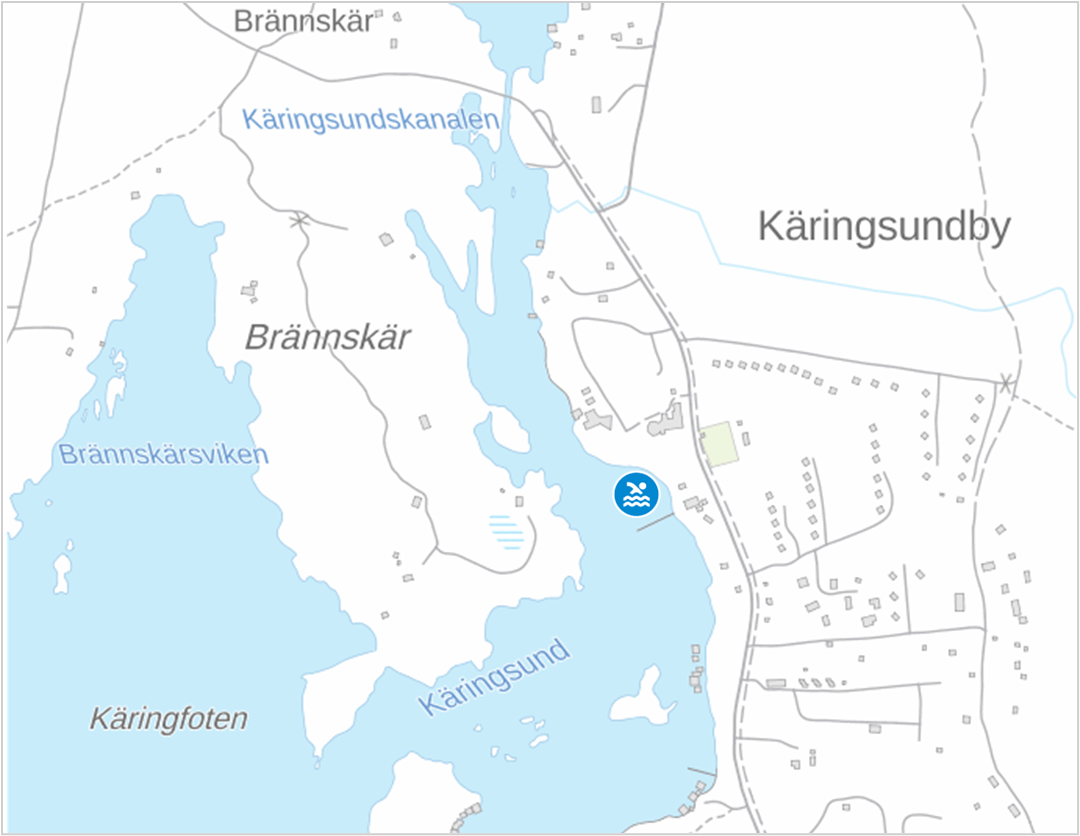 Badstrandens ägareBadstrandens upprätthållareÅlands turisminvest Ab Käringsundsvägen 194, 22 270 EckeröTfn 018-38 000 (växel)Tfn 018-364 451 (journummer)info@karingsund.axwww.karingsund.axÅlands turisminvest Ab Käringsundsvägen 194, 22 270 EckeröTfn 018-38 000 (växel)Tfn 018-364 451 (journummer)info@karingsund.axwww.karingsund.axTillsynsmyndighetLaboratoriumÅlands miljö- och hälsoskyddsmyndighet (ÅMHM)Norragatan 17, 22 100 MariehamnTfn 018-528 600 (kansli), 0457-313 5839 (miljöskyddsinspektör Magnus Eriksson)fornamn.efternamn@amhm.axwww.amhm.axÅMHM LaboratorietSundblomsvägen 31, AX-22 150 JomalaTfn 018-32 880laboratoriet@amhm.ax Vatten- och avloppsverketEckerö kommunSödra Överbyvägen 8, 22 270 EckeröTfn 018-32 930 (växel), 018-329 330/0457-595 8590 (Kommuntekniker Emma Saarela)fornamn.efternamn@eckero.axwww.eckero.axEckerö kommunSödra Överbyvägen 8, 22 270 EckeröTfn 018-32 930 (växel), 018-329 330/0457-595 8590 (Kommuntekniker Emma Saarela)fornamn.efternamn@eckero.axwww.eckero.axDatumEnterokocker cfu/100mlEscherichia coli cfu/100mlAlgobservationTemperatur +°C02.06.2021101001128.06.2021101001823.07.2021101001409.08.2021402011503.06.2020101001224.06.2020101012022.07.2020101011619.08.2020101012006.06.2019101001527.06.2019101001123.07.2019101011713.08.2019101011730.5.2018101001126.6.201810100824.7.2018101002114.8.20181010119RelevansKällaBeskrivningLågUtsläpp av vatten från jordbruksmark.I närheten av badstranden mynnar diken ut från jordbruksmark. Detta kan vid skyfall påverka vattenkvaliteten negativt.LågFöroreningsämnen från fritidsbåtstrafik.Under sommarsäsongen förekommer fritidsbåtstrafik till väster om badstranden.DatumFöroreningssituationOrsakÅtgärder